CANADA BTB WEBSITE CONTENT OUTLINE 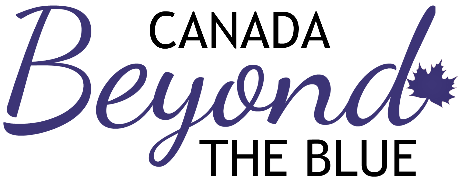 HOMEABOUTBOARD OF DIRECTORSProvide a short bio & headshot for each board memberJOINWill you offer a member only area on your website that requires log-in? What information are you going to require to be provided upon registering for your BTB Chapter?Member only landing page / welcome page / news feed ResourcesConsider including he following if available: PD Internal psychological servicesExternal psychological or counselling servicesCanadian Mental Health Association / provincial mental health body info & resourcesLocal mental health / crisis phone lines  PD Internal peer support servicesWellness servicesSubstance abuse & addictions resources or links to informative articles from reputable sourcesLocal PTSD/PTSI resources or links to informative articles from reputable sourcesOSI resources or links to informative articles from reputable sources   BTB Peer SupportWe strongly encourage our BTB Chapters to offer peer-to-peer support for spouses of officers but you must have the systems in place to do so, which may take some time. If and when your Chapter is in a position to offer peer support, we suggest including the following: A description “what is peer support” / what to expectList training opportunities, if any, and what training peer support providers have been given Confidentiality policy and guidelines for breaking confidentiality An easy way to request / access peer support servicesA volunteer application form if you chooseDisclaimer EventsPrograms LinksCanada Beyond The Blue Local Police foundation, police association & other relevant links Canadian Mental Health Association Provincial mental health bodyCONTACTContact form Contact details (do you wish to provide a phone #? Mailing address? Some police associations will allow BTB to use their mailing address.) Social media links*We suggest visiting our other BTB Chapter websites to gather ideas for content you may wish to include on your Chapter website. 